Annalisa Renzulli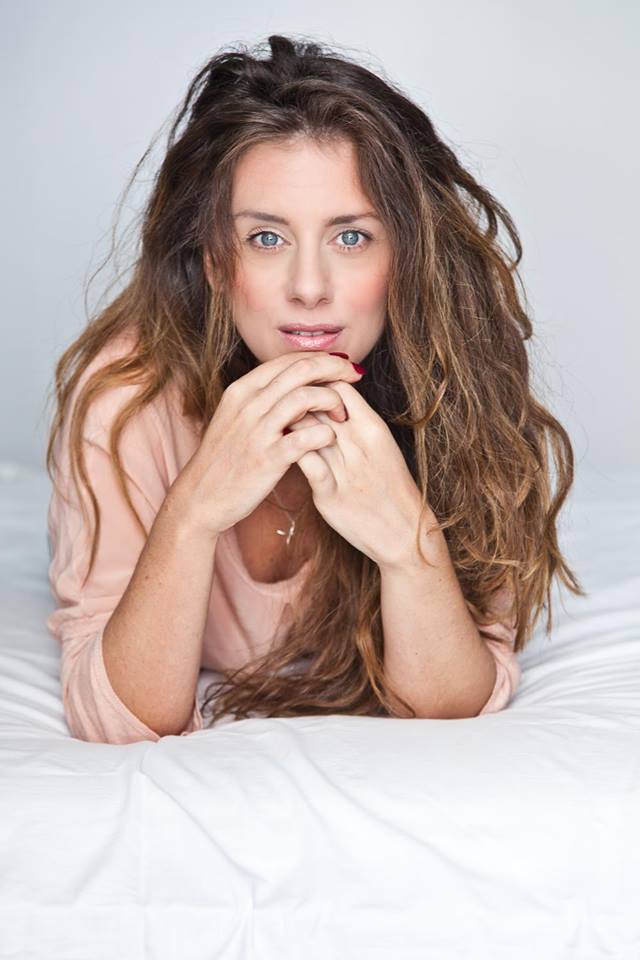            Lingue straniere: inglese e francese   Dialetti: napoletano  Skills: tango argentino, danza contemporaneaDiploma presso Experimenta  - Scuola di recitazione, Napoli.Tomi Janezic, ‘Principles in Acting’ 2018 e 2019;Roberto Graziosi, ‘L’arte della parola’, 2017 e 2018;Alfonso Postiglione e Ente Teatro Cronaca Laboratorio, 2015;Danio Manfredini – Laboratorio Teatrale, 2015; Massimiliano Civica, ‘Il mestiere della recitazione’, 2014;Giancarlo Sepe, Teatro La Comunità, 2013;Danilo Nigrelli, ‘Legno’, Teatro Valle, 2012;Beatrice Bracco Acting Training, 2011;Diploma di recitazione Experimenta Teatro, Napoli, 2010 - 2012         2016 La Linea Oraria, cortometraggio, regia W. Rastelli;         2015 The Line, web serie, regia V. Adinolfi, (coprotagonista); Memories & Guns, lungometraggio, regia di V. Adinolfi (protagonista femminile);2013  Rivista per sole donne, cortometraggio, regia di S. Manzella, (protagonista);2011  C’è una cosa che devi sapere, cortometraggio, regia di A. Verde, (protagonista), con F. De Caro;2011  Totore, cortometraggio, regia di S. Russo.T E L E V I S I O N E   Ombrelloni – regia di R. Grandi, Rai Fiction;2013   Un medico in famiglia – regia E. Marchetti, Rai Fiction;2010   Squadra antimafia – regia B. Catena, produzione Taodue; 2009   Distretto di polizia – regia A. Ferrari, produzione Taodue;T E A T R O         2016 - 2020 ELEONORA PIMENTEL FONSECA - con civica espansione di cuore, regia R. De Luca, (protagonista);2017  I CANI E I LUPI, drammaturgia e regia di Paolo Coletta dall’ultimo romanzo di I. Némirovski, Napoli Teatro Festival 2017, (protagonista);2016 MADRE DI PIETÀ, di B. Cecaro, regia di R. De Luca, (coprotagonista), con Mimmo Calopresti, Napoli Teatro Festival 2016;2016 FEMMINOCENTRICO, regia R. De Luca, (coprotagonista), con Imma Villa;2015 Totò Dentro – poetic music-hall sull’anima più segreta di Antonio de Curtis, regia di R. De Luca (coprotagonista);2015 La Bohème (attrice) – regia di F. Saponaro, Teatro San Carlo di Napoli;2015 Turandot (attrice) – regia di R. De Simone, Teatro San Carlo di Napoli;2014 Medea da Euripide (monologo), regia R. De Luca, Festival Internazionale Maria Callas, Teatro Filarmonico di Verona;2014 Trianon di Enzo Moscato - regia di G. Di Luca, (coprotagonista);2014 Riccardo III, da W. Shakespeare, regia di R. De Luca (nel ruolo di Lady Anna), con R. Azzurro;2014 Gloss. Il teatro in un fumetto, drammaturgia e regia di F. Scognamiglio, (coprotagonista);2013 Garage di Marco Zannoni – regia di L. Serao, (co-protagonista), – prima nazionale al Festival Benevento Città Spettacolo, edizione 2013; 2013 Tre sorelle di Anton Cechov, regia di R. De Luca (nel ruolo di Olga);2013 La cena delle ceneri, da Giordano Bruno – regia di L. Serao, (coprotagonista);La voce del velo (monologo), regia M. Tieri, Università Federico II di Napoli;Il Montagnone, regia di A.M. Panzera, (protagonista femminile), con P. Rispo;2013 Mezzanotte all’incirca, regia di C. Sabatino, (co-protagonista)  ;2012 Ultimo atto di Franco Cossu (monologo), – regia di R. De Luca, Auditorium Teatro Bellini di Napoli (nomination miglior attrice protagonista);Il Gabbiano di A.Cechov - regia di R. De Luca, (nel ruolo di Nina);  Il Casalese – regia di R. De Luca (coprotagonista);2010  Le Nozze di Anton Cechov, regia di R. De Luca, (nel ruolo di Nastas’ia Temofeevna) ;2010  71 rose di rame, discorso sull’utopia, dagli scritti e dai personaggi di Fabrizio De  André -  testo e regia di R. De Luca;2009  La Tempesta da William Shakespeare, regia di R. De Luca (nel   ruolo di Ariel);2008  La Ronde da Artur Schnitzler  - Regia di L. Salvatore, (nel ruolo de L’attrice);PREMI E RICONOSCIMENTI2018 - Premio ‘Montedidio Racconta’, per l’interpretazione nel ruolo di Eleonora Pimentel Fonseca e l’opera artistica meritoria per la città di Napoli;2018 - Premio nazionale alla Cultura Borgo Albori  – sezione Teatro/interprete, per la raffinata capacità interpretativa nel panorama teatrale nazionale;2016 - Premio Lènor, Università di Benevento, per l’interpretazione nel ruolo di Eleonora Pimentel Fonseca;2017 - World Premiere Film Awards 2017, miglior attrice.2017 - Rome web awards, miglior attrice protagonista.Autorizzo il trattamento dei Autorizzo il trattamento dei miei dati personali presenti nel cv ai sensi del Decreto Legislativo 30 giugno 2003, n. 196 ‘Codice in materia di protezione dei dati personali’ e del GDPR (Regolamento UE 2016/679)Nata a Napoli, il 27/01/76Altezza: 1,68 cm Occhi: azzurriCapelli: castani Peso: 59 Taglia 42 Corporatura: media Residente a: NapoliDomicilio: Via Duomo 202, 80138, NapoliF O R M A Z I O N EC I N E M A